KENYA METHODIST UNIVERSITYSCHOOL OF MEDICINE AND HEALTH SCIENCESDepartment of Clinical Medicine, Surgery & Community HealthFINAL QUALIFYING EXAMINATION For the Award of DIPLOMA IN CLINICAL MEDICINE, SURGERY & COMMINITY HEALTHUNIT	:	COMMUNITY HEALTH PAPER TWODATE	:	FRIDAY, DECEMBER 9TH, 2011	INSTRUCTIONSREAD THESE INSTRUCTIONS CAREFULLY.Write your University Number (Not Name)Number ALL questions CORECTLY.Attempt all the questions, part 1 & Part 2 separately Multiple choice questions:Mark T for True of F for FalseYou score a mark for every correct responseYou do not score or lose any mark for not respondingYou will be penalized 1 mark (minus) for every wrong responseTime allowed is 3 hours. (2.30 P.M. - 5.3O P.M)DO NOT USE A PENCILBirths in a year x 100					 Total population of women aged 15-49 years in the year.  The above measure is called?Child-woman ratioTotal fertility rateCrude birth rateGeneral fertility rateCase fatalityPrimary prevention of a disease may involve: -Antibiotic therapy to a patient with pneumoniaLong term therapy to patient with leprosyHealth education to persuade people with early signs of tuberculosis to come for examination.Observing personal and food hygiene.Washing  hands before mealsThe following are determinants of the age structure of the population for a country:Prevalence of contraceptive useThe Sex Ratio at birthThe pattern of internal migrationThe crude birth rateThe crude death rateThe term ‘fertility’ may signify:The crude birth rateThe reproductive potential of both males and femalesThe probability that a woman will conceiveThe actual production of live birthsThe production potential of females onlyConcerning Population Growth curves:In Stage III, birth rates and death rates are lowIn Stage II, fertility rates are still highStage III represents Incipient Decline stageTransitional growth is in stage IVIn Stage I and III, there is equilibriumCensus as a source of demographic data:Is the most reliableMay be done by de facto methodIs usually regional-basedMay be affected by digit preferenceIs usually a bi-annual eventIn descriptive studies:Cause-effect relationship is determinedStatistical tests cannot be appliedAre usually very expensiveThere is always a comparison groupAre the most suitable for acute diseasesHost-specific disease risk factors include the following:PollutionPhysiological stateHuman behaviorEconomic developmentThe degree of the VirulenceThe following are true of Yellow Fever: Is an arbovirus infectionIs transmitted by anopheles mosquitoesMay be unapparent infection in certain monkeysMay occur due to ecological changesEffective vaccine is availableThe following are true of Cholera:An animal reservoir does existVibrios invade the intestinal mucosaRehydration is the mainstay of managementAntibiotics are not useful in acute casesVaccination has a crucial role to play in its controlThe following are true of Measles:Man is the sole reservoirAn effective vaccine is availableIs one of the most contagious diseasesCan precipitate malnutritionAn effective drug is available for chemotherapyComprehensive Disaster Preparedness Strategy:Includes hazard assessmentCan only be possible at international levelInvolves public rehearsalsIncludes information managementOnly effective for natural disastersStages of drug/substance use include:Experimental useRegular usePersonality disordersOccasional blackoutsLack of insight.Warning signs of substance use or abuse include:Red eyesForgetfulness Excessive laughingEngorged veinsSweating/thirstingContributing factors to drug abuse or use include:Parental influenceFamily violenceCultic/cultural influenceDepressionPoverty and affluenceStrategies for Prevention and Management of drug and substance abuse may include:Prohibitionist PoliciesLegalization PoliciesCommunity ServicesRehabilitation CentresMedia CampaignsExposure to the following pollutants causes diseases in human beings:-Industrial paintsOrganophosphatesSmell of rotting from dead carcassesNoise from discothequesButterflies in the fieldThe following are classes of or categories of Psychology:-Experimental psychologyClinical psychologyPsychometricsMalariologyDevelopmental psychologDevelopment is:-When a baby becomes able to stand alone and take 3 stepsWhen your girl reaches pubertyThe Electoral Commission instituting electronic Voter Registration instead of the manual oneKeMU building 3 more student hostelsThe Kenya Government appointing 42 Ministers up from 33These are some of the human developmental milestones:-Reaching 10kgs of weightAchieving head controlWalking unsupportedBowel and sphincter controlReaching age 6 yearsSome health problems associated with aging are:-STIsArthritisFailing vision and hearingDementiaPneumoniaSome of the services to be considered when setting up a family health system are:-Saunas and Health clubsANC, MCH and FPChild welfare clinicA gymnasiumAdolescent health servicesFour of the original seven elements of PHC were:-Prevention of accidentsMCH/FPSupply of essential drugsWater and sanitationHealth educationThe following can be described as human lifestyles related to health:-Busy, hectic and fastBeing a farmerEating ugali and stewBeing addicted to drugs and alcoholLazy, inactive, no physical activityObesity is a distinct health risk factor for the following diseases:-HypertensionMalariaDiabetes MelitusOsteo/Rheumatoid ArthritisCardiovascular diseaseEarly debut of sex activeness in women is a risk factor for:-PneumoniaHIV/AIDSCancer of the CervixHeadachesDeath from septic abortionHomosexuality exposes a man to:-HIV/AIDSStress from rejection by familyCancer of the CervixHypertensionCholeraSome ways of doing Health Education include:-Song and dance (talk media)Preaching on urban streetsPutting up Posters, Billboards or painting MuralsWriting letters to sick peopleHolding Processions or WalksThe following constitute part of Disaster Preparedness:-Formation of Rapid Deployment Teams and training them in fast, effective and focused response to human disastersBuilding many dispensaries and health posts in the villagesHolding frequent rehearsals to keep the RDTs up-to dateStocking up always on foods, clothes, medicines, surgical equipment, shelter and waterBuilding many roads and bridgesThe following form part of Disaster Prevention:-Make sure all citizens have radiosEnact and enforce earthquake, shock, tremor-resistant building By-LawsEstablish as many as possible, functioning early warning systems for storms, volcanic eruptions, remote sensing and seismological stationsImprove tremendously the accuracy of our meteorological servicesEnsure that all people are well fed before any famine comesIn choosing a nutritional intervention to address a nutritional problem, the criteria would include:RelevanceCost effectFeasibilityLong-term prospectIntegrabilityThe following biological and environmental factors negatively affect the health and nutritional status of a child:Prolonged breastfeeding (beyond 1 year) in addition to adequate supplementsYoung age of the mother (below 15 years)Measles infectionSudden weaningMultiple siblings closely spacedBreastfeeding or breast milk:Provides all nutrients for the first 6 months of lifeProtects against gastrointestinal infectionsShould be encouraged only for low-income familiesShould not be started until 24 hours after deliveryIs best stopped after the baby is one year oldVulnerable groups for nutritional anaemia include:ChildrenAdolescentsPregnant and lactating womenPremature infantsNone of the aboveVitamin A deficiency is associated with:Measles and deathsBlindnessLower Respiratory Tract InfectionsHydrocephalusAll of the aboveClinical features of nutritional anaemia include:Tiredness and apathyShortness of breath on exertionLack of concentrationAll of the aboveNone of the aboveThe following may result from Vitamin A deficiency:Increased risk of MeaslesLower Respiratory Tract InfectionsBlindnessIncreased child mortalityImpaired immune systemConcerning refuse:-Proper management has negative impact on health.Is not a major problem in the world.Can cause traumatic injuriesPoor management can facilitate multiplication of rodents.Refuse should be handled by highly trained and skilled personnel.The following are true about BCG Vaccine: - It is given intramuscularlyIt is a live attenuated vaccineIs heat sensitiveGiven at birthProtects against TB infection in children as well as adulthood.About tetanus:-It is preventablePrognosis is goodIt is transmitted through the faecal oral routeNeonates are not at risk of infectionTetanus vaccine is contraindicated In pregnancyConcerning KEPI:-Yellow fever vaccine is given to all babies at the age of nine months.Pneumococcal vaccine is not among the vaccines offered by KEPI.KEPI program is integrated with the MCH/FP programs.The cold chain is not essential in KEPI.It is not concerned with the issue of cross infection during vaccination.The following help in the control of Tuberculosis:-Routine immunization to young adults is encouragedEarly diagnosis and treatmentIsolation of multiple drugs resistant TB patients.Direct observation of treatmentProvision of free anti TB drugs.A disease risk factor is:-A condition or characteristic which makes an individual more likely to suffer the disease than othersA factor making you take too much riskA factor which makes you diseasedA characteristic whose presence in an individual is very likely to cause that disease in him/herNone of theseThe following sampling methods require a sample frame at one stage or other.Simple Random SamplingCluster SamplingStratified Random SamplingSystematic SamplingAll of the aboveScreening for a disease: - Is a method of secondary prevention.It deals with  need rather than demand for health servicesIt prevents the onset of the diseaseIs most effective for diseases which are treatable.Is not of importance in  community healthThe following are measures of mortality: - Incidence densityAttack rateCrude death rateFive year survival rateInfant mortality rateMethods of surveillance data collection include: - Enumeration of eventsPhysical examinationHousehold surveysPopulation censusCensusFor a communicable disease: - Reservoir is always a living thingEscape level of the agent provides the most effective level to target preventive interventions.Virulence of the agent does not influence the outcome of the agent-host interaction.Indirect transmission can be through on intermediate host.A vector is not a must in all diseases.About population growth curves: - In stage lll, birth rates and death rates are low.In stage ll, fertility rate is still high.Stage ll is also called Incipient Decline Stage.In stage l and lll, there is equilibrium.There are no stages .Hand washing: -Plain soap/water removes transient microbesAlcohol hand rub is not usefulIs ineffective in the control of hospital acquired infectionsDoes not affect spread of communicable diseases.Is not useful in preventing hepatitis ASpecial groups in the society include:-Under 5’sSoldiersOld ageAdolescentsAnte-natal and post-natal womenComponents of occupational health services: Mental healthRehabilitation programmeVocational rehabilitationPhysical healthStress managementAbout MDGs (Millennium Development Goals)MDG l talks about eradication of extreme poverty and hungerMDG ll talks about environmental sustainabilityMDG lll is about reduction of child mortality rateMDG lV is about fighting disease such as tuberculosis and HIVMDG V is concerned with reduction of maternal mortality.54. Adult Hydatid disease: - The definitive host is the human beingIs more common in the coastal regions of Kenya than in the Rift   Valley regionMode of transmission is faecal oralHerbivores are also affected  Metronidazole is the drug of choiceWaste management options include:Waste minimizationMaterial recyclingWaste processingWaste transformationSanitary land filling Advantages of incineration include:Volume reduction by 90% safe elimination of pathogens  Requires trained workersAshes are hazardousIntensive investment57.  About plague:-    a) Rodents are non contributory    b) Transmission can be airborne    c) Fleas play a significant role in the transmission    d) Used in bioterorism    e) The causative organism is a virus58. Components of KEPI include: - Disease  surveillanceCold chainTrainingMonitoring and evaluationHealth education59.  Elements of primary health careMental healthDental healthSurgeryImmunizationProvision of clean water60. Essential drugs include:-Antibiotics e.g. erythromycin Anticancer drugs e.g. methotrixateDewormers.eg albendazoleZinc sulphateAllopurinol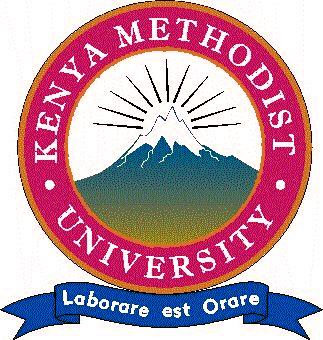 